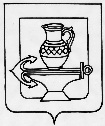 Муниципальное бюджетное общеобразовательное учреждение гимназия имени Героя Советского Союза П.А. Горчакова с. Боринское Липецкого муниципального района Липецкой области(МБОУ гимназия с. Боринское)Дополнительная общеобразовательная общеразвивающая программахудожественной направленности «ХОРЕОГРАФИЧЕСКОЕ ИСКУССТВО»Возраст детей: 13-15летСрок реализации: 1 годСоставитель: педагог дополнительногообразования высшей квалификационной категории Петрова Е.И.с. Боринское 2019г.Раздел № 1. «Комплекс основных характеристик программы»1.1. Пояснительная записка1.Направленность (профиль) программы –художественная.2.Акутальность программы: Актуальность и новизна данной образовательной программы заключается в том, что до сих пор существовали программы по хореографии для профессионального образования, а в общеобразовательной школе были только программы по художественной ритмике. Однако у современных школьников ярко выражен интерес к танцевальному искусству, и мы, взрослые, должны сделать всё, чтобы приобщить детей к творческой деятельности. Вместе с детьми создаём ритмические импровизации, танцевальные композиции, несложные игровые миниатюры, инсценировки, а также костюмы. Коллективные творческие проекты дети демонстрируют на праздниках, концертах, фестивалях танца.Программа   кружка нацелена на удовлетворение постоянно изменяющихся индивидуальных, культурных, духовных и образовательных потребностей детей, создание условий для творческого развития каждого ребенка, его адаптации в меняющемся мире и приобщении к культурным ценностям. Данная программа сориентирована на воспитание хореографической культуры и привитие начальных навыков в исполнении танца.Проблема построения модели образовательного процесса с включением многовековых традиций русского народа, его богатейшего культурного наследия, в частности народной танцевальной музыки, является в настоящее время особенно актуальной.Данная программа включает в себя изучение русского народного танца. Доступность народных танцев, привлекательность и лёгкость движений приносят детям радость, формируют у них интерес к познанию мира танца в разных его проявлениях. Помимо народных танцев в программу включено изучение бальных и современных эстрадных танцев, что стимулирует интерес воспитанников к танцевальному искусству и расширяет их кругозор.    Программа составлена с учетом требований, предъявляемых к программам дополнительного образования, на основе последних достижений и исследований музыкального творчества, педагогической практики.     Программа построена по концентрическому принципу, особенностью которого является расчленение сложных танцевальных умений на их составляющие элементы, постоянное целенаправленное повторение ранее усвоенных танцевальных умений и навыков и их усложнение.       Дополнительная общеразвивающая программа направлена на приобщение детей к хореографическому искусству, на эстетическое воспитание учащихся, на приобретение основ исполнения классического, народного танцевального искусства.     Танцевальное искусство обладает огромной силой в воспитании творческой, всесторонне развитой личности. Занятия хореографией приобщают ребенка к миру прекрасного, воспитывают художественный вкус. Соприкосновение с танцем учит детей слушать, воспринимать, оценивать и любить музыку. Хореографические занятия совершенствуют детей физически, укрепляют их здоровье. Они способствуют правильному развитию костно-мышечного аппарата, избавлению от физических недостатков, максимально исправляют нарушения осанки, формируют красивую фигуру. Эти занятия хорошо снимают напряжение, активизируют внимание, усиливают эмоциональную реакцию и, в целом, повышают жизненный тонус учащегося. В танце находит выражение жизнерадостность и активность ребенка, развивается его творческая фантазия, творческие способности: воспитанник учится сам создавать пластический образ. Выступления перед зрителями являются главным воспитательным средством: переживание успеха приносит ребенку моральное удовлетворение, создаются условия для реализации творческого потенциала, воспитываются чувство ответственности, дружбы, товарищества. Детский хореографический коллектив – это особая среда, предоставляющая самые широчайшие возможности для развития ребенка: от изначального пробуждения интереса к искусству танца до овладения основами профессионального мастерства.
Хореография как вид искусства обладает скрытыми резервами для развития и воспитания детей. Это синтетический вид искусства, основным средством которого является движение во всем его многообразии. Высочайшей выразительности оно достигает при музыкальном оформлении. Музыка – это опора танца.
Движение и музыка, одновременно влияя на ребенка, формируют его эмоциональную сферу, координацию, музыкальность и артистичность, воздействуют на его двигательный аппарат, развивают слуховую, зрительную, моторную (мышечную) память, учат благородным манерам. Воспитанник познает многообразие танца: классического, народного, бального, современного и др. Хореография воспитывает коммуникабельность, трудолюбие, умение добиваться цели, формирует эмоциональную культуру общения. Кроме того, она развивает ассоциативное мышление, побуждает к творчеству.
Систематическая работа над музыкальностью, координацией, пространственной ориентацией помогает детям понять себя, лучше воспринимать окружающую действительность, свободно и активно использовать свои знания и умения не только на занятиях танцем, но и в повседневной жизни.
Основной целью деятельности программы является физическое развитие и сохранение здоровья обучающихся:
- не допускать переутомления обучающихся на занятиях.
- обеспечить обучающихся на занятиях комфортное психологическое самочувствие;
- реализовать личностно-ориентированный подход в обучении и воспитании;
- повысить качество знаний обучающихся. 3.Отличительные особенности программы: Содержание программы разработано в соответствии с требованиями программ ФГОС, что делает возможным выстроить индивидуальный маршрут развития каждого обучающегося, который будет пронизывать самые разнообразные образовательные области.4.Адресат программы: программа ориентирована на средний школьный возраст (дети 13-15 лет, 7-8 класс).5.Объём и срок освоения программы: программа рассчитана 70 ч. в год (2 ч. в неделю), срок реализации – 1 год.6. Формы обучения: очная.7. Особенности организации учебного процесса: учебные занятия, праздники, конкурсы, фестивали.8. Режим занятий, периодичность и продолжительность занятий: общее количество занятий в год – 70, в неделю – 2 ч., продолжительность – 105 минут.
1.2 Цель и задачи программыЦель программы:
Формирование интереса к хореографическому искусству, раскрытие его многообразия и красоты.
Создание условий, способствующих раскрытию и развитию природных задатков и творческого потенциала ребенка в процессе обучения искусству хореографии. 

Задачи программы:
1.Развитие танцевальных навыков, координации движения, чувства ритма и музыкальности.
2. Освоение азбуки классического танца и  основ  народно-сценического танца.
3. Умение слышать и слушать музыку и передавать ее содержание в движении.
4. Развитие эстетического вкуса посредством воздействия классической, народной и современной  музыки, посещения концертов коллективов народного танца и балетных постановок.
5. Воспитание чувства эмоциональной отзывчивости, коллективизма, товарищества при совместных  выступлениях.
6. Развитие творческих способностей и создание возможностей для выступления на профессиональной сцене.	1.3. Содержание программыУчебный предмет «Классический танец» является фундаментом обучения для всего комплекса танцевальных предметов, ориентирован на развитие физических данных учащихся, на формирование необходимых технических навыков, является источником высокой исполнительской культуры, знакомит с достижениями мировой и отечественной хореографической культуры. Освоение программы по предмету «Классический танец» способствует формированию общей культуры детей, музыкального вкуса, навыков коллективного общения, развитию двигательного аппарата, мышления, фантазии, раскрытию индивидуальности. Помимо этого, программа направлена на укрепление здоровья учащихся, на исправление физических недостатков, деформаций, таких, как: сколиоз, плоскостопие, слабый мышечный тонус и т.д.Классический танец формировался путем долгого и тщательного отбора, отшлифовки многообразных выразительных движений и положений человеческого тела. Вобрав в себя достижения различных танцевальных культур, этот вид хореографического искусства развивает техническое танцевальное мастерство, учит ребенка чувствовать свое тело и выражать чувства с помощью движений, воспитывает артистизм. 	Особенно важен начальный этап обучения, когда закладываются основы хореографических навыков – правильная постановка корпуса, ног, рук, головы; развитие выворотности и натянутости ног, гибкости корпуса, укрепления физической выносливости; освоение позиций рук, элементарных навыков координации движений; развития музыкальности, умения связывать движения с ритмом и темпом музыки. На первом году обучения по предмету «Классический танец» преподаватель занимается выработкой навыков правильности и чистоты исполнения, точной согласованности движений, развития выворотности, воспитания силы и выносливости, освоения простейших танцевальных элементов, развития артистичности. Применение разнообразных физических упражнений способствует укреплению мышечного тонуса, развитию гибкости, силы ног, спины и пресса, выворотности. В данный период обучения необходимо чаще чередовать упражнения различного характера и интенсивности, используя в работе приемы показа и сравнения. Учебно-тематическое планирование по классическому танцу1	Позиция ног 1, II, III	2	Подготовительное положение и позиция рук (1, II, III)	3	Demi-plies в 1, II, V	4	Batementtendus		а) из 1 позиции в сторону, вперед, назад.		б) с demi-pliesпо 1 позиции; II, V ( по усмотрению педагога)		в) из V позиции в сторону, вперед и назад.		г) с demi-pliesпо V позиции в сторону, вперед и назад.		д) с опусканием пятки во II позицию из 1 и из V позиции.		е) с demi-pliesво II позицию без перехода с опорной ноги (из 1, V поз.)		ж) passeparterreпроведение ноги вперед и назад через 1 позицию.	5	Понятие направлений endehorsetendedans.	6	Demi ronddejambe parterre en dehors et en dedans.	7	Rond de jambe par terre en dehors et en dedans.	8	Battemant tendus jettes		а) из 1 и Vпозиции в сторону, вперед, назад		б) с demi-pliesпо 1 и V позиции.		в) Piques в сторону, вперед, назад.	9	ПоложениеногиSor-le coup-de-pied.	10.	Battementsfrappesв сторону, вперед, назад.	11.	Releveна полупальцах по 1, II и V позициях, с вытянутых ног и с demi- plies	12.	Battements tendus - soutenusвперед, в сторону, назад.	13.	Preparation дляrond de jambe par terre en dehors et en dedans.	14.	Battementsfondusв сторону, вперед, назад носком вперед.	15.	Battementsreleveslentsна 90° из 1 и V позиций вперед, в сторону и назад.	16.	Battements plies по 1, II, V позиции.	17.	Battements retires	18.	Battementsdeveloppesперед, в сторону и назад.	19.	Перегибы корпуса назад и в сторону (лицом к станку)	Экзерсис на середине зала.1.	Позиции рук: 1, II, III; подготовительное положение.	2.	Поклон.	3.	Demi-plies по 1, II, V позиции en fas.	4.	Battementstendus:а) из 1 и V позиции в сторону, вперед, назад.б) С demi-pliesпо 1 и N/позиции в сторону, вперед, назад.в) С demi-pliesпо II позиции без перехода и с переходом с опорной ноги.		5.		Battements tendusjetes:				а) из 1 и V позиции в сторону, вперед и назад.				б) С demi-pliesBсторону, вперед и назад.		6.	Demi rond de jambe par terre et preparation en dehors et en dedans.	7.	Par de bras 1, (IIпо усмотрению педагога).	8.	Battement tendus - soutenusв сторону, вперед, назад.	9.	Releveна полупальцах с вытянутых ног и с demi-plie.	10.	Pas польки.	Allegro1	Temps levesouteпо1, II, V позиции.	2	Changement de pied.	3.	Pasechappeпо IIпозиции.	4.	Paschasseпростой формы.Дополнение:Все упражнения сначала выучиваются лицом к станку.	Знания к переводному экзаменуПо окончании первого года обучения учащиеся должны знать и уметь: - различать танцевальные жанры, их специфические особенности; - воспринимать танцевальную музыку; - грамотно исполнять программные движения; - знать правила выполнения движений; - знать структуру и ритмическую раскладку; - координировать движения ног, корпуса и головы в умеренном и быстром темпе; - уметь танцевать в ансамбле; - оценивать выразительность исполнения. 1.4. Планируемые результатыЛичностные, метапредметные и предметные результаты освоения программы   Личностные результаты:- ответственное отношение к учению, готовность и способность учащихся к саморазвитию и самообразованию на основе мотивации к обучению и познанию;- развитие двигательной активности;- формирование способности к эмоциональному восприятию  материала;- осознавать роль танца в жизни;-развитие   танцевальных навыков.   Метапредметные результаты:   Регулятивные УУД:- использование речи для регуляции своего действия;- адекватное восприятие  предложений учителей, товарищей, родителей и других людей по исправлению допущенных ошибок;- умение выделять и формулировать то, что уже усвоено и что еще нужно усвоить.     Познавательные УУД:- определять и формулировать цель деятельности  с помощью учителя навыки контроля и самооценки процесса и результата деятельности;- умение ставить и формулировать проблемы;- навыки осознанного и произвольного построения сообщения в устной форме, в том числе творческого характера.        Коммуникативные УУД:- работать в группе, учитывать мнения партнеров, отличные от собственных;- обращаться за помощью;- предлагать помощь и сотрудничество; - слушать собеседника;- договариваться и приходить к общему решению; - формулировать собственное мнение и позицию;- осуществлять взаимный контроль; - адекватно оценивать собственное поведение и поведение окружающих.        Предметные результаты:Учащиеся должны уметь:-  правильно держать осанку; - правильно выполнять позиции рук и ног;- правильно держать положения корпуса и головы при выполнении танцевальных движений;- исполнять упражнения, танцевальные движения, хореографические композиции, этюды;- выполнять передвижения в пространстве зала; - выразительно исполнять танцевальные движения.Раздел № 2. «Комплекс организационно-педагогических условий»2.1. Календарный учебный график учитель Петрова Е.И.2.2. Условия реализации программы1) Материально-техническое обеспечение: Материально - техническая база образовательного учреждения должна соответствовать санитарным и противопожарным нормам, нормам охраны труда. 	Учебный класс хореографии светлый, просторный, имеет деревянный пол, зеркала, станки, оснащен пианино. Школа имеет концертный зал с пианино, светотехническим и звукотехническим оборудованием; костюмерную, располагающую необходимым количеством костюмов для сценических выступлений.2) Информационное обеспечение: Информационное обеспечение содержит необходимые информационные ресурсы для ведения качественного образовательного процесса и  представлено в виде фоно- и видео - медиатеки, тематической литературы, методических разработок занятий, фотоальбомов. Методическое обеспечение программы регулярно пополняется.аудио материалы с фонограммами;DVD материалы с записями выступлений творческого объединения;DVD и видео материалы с записями выступлений известных хореографических коллективов.альбом с фотографиями выступлений творческого объединения;2.3. Формы аттестацииСогласно календарному графику, основными формами аттестации по реализации программы являются: проведение литературно –музыкальных композиций, участие в них школьников как показатель работы кружка (см.раздел 2.1. Календарный учебный график). Предусмотрены такие формы работы как беседа по историческому, культурному наследию страны с целью выявления знаний учащихся в рамках занятий в кружке.2.4. Оценочные материалыВ соответствии с целями и задачами программой предусмотрено проведение мониторинга и диагностических исследований обучающихся. В качестве критериев диагностики в программе применена классификация образовательных компетенций по  А.В. Хуторскому, которая утверждена методическим советом и разработана с учетом данного направления деятельности. Проведение диагностической работы позволяет в целом анализировать результативность образовательного, развивающего и воспитательного компонента программы. В таблицах мониторинга  воспитанности и уровня обучения и личностного развития фиксируются требования, которые предъявляются к ребенку в процессе освоения им образовательной программы. Оценка результатов выставляется по трехбалловой шкале: 3 балла – высокий уровень;             2 балла – средний уровень;  1 балл – низкий уровень.Диагностические таблицы фиксируют результаты детей, полученные по итоговым занятиям на протяжении всего учебного года.  Общий уровень определяется путем суммирования бальной оценки и деления этой суммы на количество отслеживаемых  параметров (табл.1 -4).  Проведенная диагностика позволяет увидеть и проанализировать динамику уровня воспитанности, обучения и личностного развития  детей, занимающихся в творческом объединении, что позволяет в дальнейшем вносить корректировку в образовательную программу.Таблица 1Мониторинг уровня обученности и личностного развития обучающихся Таблица 2Мониторинг воспитанности обучающихся в творческомТаблица 3Диагностика воспитанности обучающихся Таблица  4Диагностика уровня развития ключевых компетенций обучающихся Методические материалыОсобенности организации образовательного процесса – очнаяМетоды обучения: - наглядный – показ, наблюдение, просмотр видеоматериалов и презентаций, показ движений преподавателем;- словесный – рассказ; беседа; объяснение техники исполнения; хореографических движений; рассказ о средствах выразительности музыкального сопровождения; аналитическая оценка результатов учебного процесса;- эмоциональный -  подбор ассоциаций, образов;- практический – исполнение движений и танцевальных этюдов обучающимся;- репродуктивный – неоднократное воспроизведение полученных знаний.Формы 	организации 	образовательного 	процесса: - обучающее занятие- тренировочное занятие- коллективно – творческое занятие- контрольное занятие- индивидуальное занятие- музыкальное занятие (прослушивание музыкального материала, беседы о музыке, музыкальные игры)- неформальные мероприятия (посещение культурных мероприятий, досуг внутри коллектива)Все занятия тесно взаимосвязаны, дополняют друг друга. Знания, умения и навыки, приобретённые на занятиях хореографией, находят широкое применение на других занятиях и уроках в школе.Педагогические технологии: - технология дифференцированного обучения,  - технология разноуровневого обучения,  - технология развивающего обучения,  - коммуникативная технология обучения,   - технология коллективной творческой деятельности, Алгоритм учебного занятия: Схема построения занятия одинакова в течение всего учебного процесса: вводная часть,  подготовительная часть, основная часть,  заключительная часть.   Вводная часть орг. момент (построение, поклон) и сообщение темы занятия – 3 мин.   Подготовительная часть включает упражнения разминки для разогрева – 5-10 мин.   Основная часть содержит учебно-тренировочные задания, повторение ранее пройденного, изучение танцевальных этюдов, композиций и постановок – 20-25 мин.   В заключительную часть входит подведение итогов, прощание, уход - 3 мин.Приоритетные направления работы:- Знакомство с историей танца, музыкальной грамотой;- изучение элементов акробатики, аэробики, гимнастики, классического и народного танцев;- знакомство с направлениями современного танца;- постановка танцевальных номеров и участие в праздничных мероприятиях.Способы обучения:- Занятия должны быть разнообразными как по содержанию (ритмические упражнения, задания на ориентировку, разучивание упражнений тренировочного характера, разучивание и повторение танцев), так и по набору применяемых методов.- При повторении необходимо избегать однообразия, скуки, вносить в знакомое движение, танец элемент новизны, предъявлять новые требования, ставить новые задачи.- Любое задание, которое предлагается выполнить учащимися, должно соответствовать степен6и подготовленности к нему.- Весь процесс обучения необходимо строить на сознательном усвоении знаний и навыков.- Занятия должны идти в хорошем темпе, не следует долго отрабатывать одно и то же движение, танец, долго объяснять, пытаясь научить всему сразу.- На занятии следует закрепить все навыки, которые вырабатывались раннее, повторить пройденные движения и фигуры.Основные дидактические правила:- От лёгкого – к трудному.- От простого - к сложному.- От известного – к неизвестному.- Учитывать физическую подготовленность учащихся.- Не допускать чрезмерной нагрузки.- Использовать элементы тренажа в соответствии с возможностями своего коллектива.2.6.Список литературыОсновная литератураЗаикин Н. Фольклорный танец и его сценическая обработка. - Орел, Труд, 1999Заикин Н., Заикина Н. Областные особенности русского народного танца. – Орел, «Труд», 1999,1 том; 2 том - 20043. Зацепина К., Климов А. Народно-сценический танец. - М., 19764. Климов А. Основы русского народного танца. - М.: Искусство, 1981 5. Ткаченко Т. Народный танец. - М.: Искусство, 19676. Ткаченко Т. Народные танцы. - М.: Искусство, 1974Дополнительная литература1.Бочкарева, Н.И. Ритмика и хореография [Текст]/Н.И. Бочкарева.– Кемерово, 2000. – 101 с 2.Богданов Г. Русский народный танец. М., 19953.Бурнаев А. Мордовский танец. Саранск, 20024. Буренина А. И. Ритмическая мозаика. С. – Петербург, 2000. – С5.5. Власенко Г. Танцы народов Поволжья. – Самара: СГУ,19926. Гербек Г. Характерный танец: настоящее и будущее. // Советский балет, 1990: № 17. Дереклеева Н. И.  Двигательные игры, тренинги и уроки здоровья. 1-5 классы.– Москва «ВАКО», 20058.  Зацепина К., Климов А., Рихтер К., Толстая Н., Ферменянц Е., Народно-сценический танец, ч.1. М., 1976. 9. Зенн Л. В. Всестороннее развитие ребенка, средствами музыки и ритмических движений на уроках ритмики // http://www.kindergenii.ru10. Зимина, А.Н. Основы музыкального воспитания и развития детей младшего возраста / А.Н. Зимина. М.: Владос, 2000.11. Каплунова И. Пособие для воспитателей и музыкальных руководителей детских дошкольных учреждений. Этот удивительный ритм. Развитие чувства ритма у детей. /И. Каплунова, И. Новоскольцева.  – Санкт-Петербург «Композитор», 2005.12. Колодницкий, Г.А. Музыкальные игры, ритмические упражнения и танцы для детей / Г.А. Колодницкий. – М.: Гном-Пресс, 2000. – 61с.13.Королева Э. Хореографическое искусство Молдавии. - Кишинев, 197014. Кошмина И.В.  Музыкальный букварь.– Москва «ОЛИСС, ДЕЛЬТА», 2005.15. Курбет В., Ошурко Л. Молдавский танец. – Кишинев,196716. Ласмаке М. Латышские народные танцы. Рига, 196217. Лопухов А., Ширяев А, Бочаров А.  Основы характерного танца, Л.-М., 193918. Мальми В. Народные танцы Карелии. – Петрозаводск, 197719. Михайлова М.А. Развитие музыкальных способностей детей. Популярное пособие для родителей и педагогов /М.А.Михайлова. – Ярославль «Академия развития», 2002.20. Моисеев И. Голос дружбы. // Советский балет, 1983: № 521. Надеждина Н.   Русские танцы  М., 195022. Степанова Л. Танцы народов России. - М.: Советская Россия, 1969 23. Стуколкина И.   Четыре экзерсиса. Уроки характерного танца.     М., 1972                                         24. Уральская В. Поиски и решения.- М.: Искусство, 197425. Устинова Т. Русские  народные танцы.  М., 1950  	26. Хворост И. Белорусские народные танцы.- Минск, 197627. Чурко Ю.  Белорусский народный танец.- Минск, 1970Согласовано на заседании методического совета гимназииПротокол № 1 от 29.08.2019 Принято на заседании педагогического совета Протокол № 1 от 29.08.2019             Утверждаю.Директор гимназии __________С.П. ЩербатыхПриказ № 230 от 31.08.2019№ п/пПеречень разделов, темКоличество часовДата11. Battements tendus в малых и больших позах.106.09.22. Приседания резкие и плавные по 1-й; 2-й; и 5-й открытым   позициям и 1-й прямой.     Упражнения   на развитие подвижности стопы.106.09.31. Battements tendus jetes в малых и больших позах113.094  2. Маленькие броски: а) с двумя ударами стопой работающей ноги по 5-й открытой  позиции вперед, в сторону и назадб) сквозные по 1-й открытой позиции с ударом каблуком опорной ноги в полуприседании.113.0951. Demi rond et rond de jambe на п/п120.0962. Круговые движения ноги по полу: а) носком с остановкой в сторону или назад  б) ребром каблука с остановкой в сторону или назад120.0971. Battements fondus: а) на полупальцах               б) c plie-releve на полупальцах  в позах               г) double fondus на целой стопе и на п/п127.098 2. Повороты стоп : а) одинарные               б) двойные127.0991. Battements soutenus на 45° с подъемом на полупальцы вперед, назад и в сторону.104.10102.Полуприседания на опорной ноге с постепенным поворотом колена работающей ноги из закрытого положения в открытое на 45° (battements fondu):  а) на всей стопеб) с подъемом на полупальцы104.10111. Battements frappes et double battements frappes на45° на полупальцах.111.10122. Подготовка к «веревочке» с поворотом колена работающей ноги в закрытое положение и обратно.111.10131. Petit battements sur le coup de pied на п/п.118.1014 2. Раскрывание ноги на 90° с одним ударом каблука опорной ноги в полуприседанием вперед, в сторону и назад (плавные и резкие).118.10151. Rond de jambe en I'air en dehors et en dedans.	             125.10162. Подготовка к «флик-фляку» в открытом положении вперед, в сторону и назад.125.10171.Battements releves lent на 90° и battement developpe на 90° в позах: croisee, effacee, ecartee вперед и назад, attitude efacee et croisee, II arabesque.                        108.11182. Опускание на колено у носка или каблука опорной ноги:  а) на ногу открытую на носок б) с шага в) с прыжка108.11191. Grand battement jetes в позах.115.11202. Маленькие броски работающей ноги от щиколотки опорной ноги с вытянутой стопой («веер»)115.11211. III por de bras с ногой вытянутой на носок назад на plie с  растяжкой без перехода с опорной ноги.      	           123.11222.  Повороты: а) плавный на обеих ногах по 5-й открытой позиции в полуприседании и на вытянутых ногах. б) поворот на одной ноге внутрь и наружу с другой, согнутой в колене.123.11231. Поворот на двух ногах в V позиции на полупальцах с переменой ног (c вытянутых ног и с demi-plies)	129.11242. Подготовка к «качалке» и «качалка. Дробные выстукивания в испанском характере.129.11251. Battements tendus в малых и больших позах.                    106.12262. Растяжка на 1-й прямой позиции с перегибами корпуса в испанском стиле.106.12271. Battements tendus jetes в малых и больших позах.	113.12282. Большие броски с падением на работающую ногу по 5-й открытой позиции вперед, в сторону и назад.113.12291. Demi rond de jambeна45° en dehors et en dedans.120.12302.Наклоны и перегибы корпуса по 1-й и 4-й прямых позициях на полупальцах  в  полуприседании. Вперед, в сторону и назад.120.12311.Battements fondus в малых и больших позах носком в пол и на 45°.	           127.12322. Маленькие «голубцы» лицом к станку127.12331. Battements soutenus в малых и больших позах носком в пол и на 45°.110.01342. Присядки:  а) на полном приседании по 1-й прямой ед и по первой свободной позиции, открывая ноги в стороны.  б) «Мяч» лицом к станку.110.01351. Battements releveslennts et battements developpes на 90° в позах:croisee, efacee, ecartee вперед, назад; I, II, III arabesques.117.0136. 2. Поднимание на полупальцы в сочетании с движением рук.117.01371. Grand battements jetes et grands battements jetes pointes в больших позах (кроме arabesque).	             124.11382. Русский народный танец. Боковые перескоки с ударами полупальцами в пол.124.11391. IV port de bras	131.01402. Боковые перескоки с ударами каблуком впереди стоящей ноги131.01411. IV arabesque                	                  107.02422. «Ключ» с двойной дробью.             107.02431. Preparation кtour из V позицииen dehors  et en dedans.114.02442. Дробная «дорожка» с продвижением вперед и с поворотом.114.02451. Preparation к tour соII позиции en  dehors et en dedans.121.02462.  Двойная дробь на месте с поворотом и с продвижением вперед.121.02471. Pas jetes fondus с продвижением вперед и назад.128.0248 2.Дробь в три ножки.128.02491. Temps lie с перегибом корпуса.107.0350 2.«Моталочка»  а)	 с задеванием пола каблукомб) с акцентом на всю стопу в)  с задеванием пола полупальцами г)  с задеванием пола поочередно полупальцами и каблуками107.03511. Pas de bourre без перемены ног                        114.03522. «Маятник» в прямом положении.114.03531. Allegro.Temps leve soute по V позиции с продвижением вперед, назад и в сторону121.0354 2. Основной русский ход (академический).121.03551. Petitet grand changement de pie c продвижением вперед, назад и в сторону и en tournan.                           104.04562. Подбивка «Голубец»:  а) на местеб) с двумя переступаниями104.04571. Grand pas echappee в IV позиции.111.04582. Быстрый русский бег.111.04591. Pas assemble croisee et effacee.118.04602. Хлопушки:а) на подскоках с ударом по голенищу сапога перед собойб )на подскоках с ударом по голенищу сапога сзади в) поочередные удары по голенищу спереди и сзади на                   подскокахг) удары двумя руками по голенищу одной ногид) удар по голенищу вытянутой ноги118.04611. Petit pas jetes с окончанием в маленькие позы.125.04622. Присядки : а) присядка с «ковырялочкой»б) присядка с ударом по голенищу ступне спереди и сзадив) подскок по 1-й прямой позициям из стороны в сторону с хлопком перед собой125.04631. Pas assemble croisee et effacee.	                      103.05642. Присядка «мяч», гусиный шаг, «ползунок» вперед и в стороны на пол.103.05651. Pas glissade.116.05662. Прыжкиа) прыжок с поджатыми перед грудью ногами, на месте и с продвижением вперед б) прыжок с согнутыми от колена назад ногами и ударами по голенищамв) прыжок с ударами по голенищу спереди116.05671. Pas chassee в позах, вперед, назад.                                  123.05682. Вращения:а) на подскоках с продвижнием вперед по диагоналиб) с движением «молоточки»в) с откидыванием ног назад123.05691. Sissonne fermee во всех направлениях и в позах.130.05702. Украинский народный танец:  а) Медленный женский ходб) Ход  назад с остановкой на третьем шагев) «Веревочка» двойная   130.05Показатели (оцениваемые параметры)КритерииСтепень выраженности оцениваемого качестваВозможное кол-во балловМетоды диагностикиI.Теоретическая подготовка воспитанника: 1.1 Теоретические знания (по основным разделам учебно-тематического плана программы)Соответствия теоретических знаний ребенка программным требованиям-минимальный уровень (ребенок овладел менее чем ½ объема знаний, предусмотренных программой);- средний уровень (объем усвоенных знаний составляет более 1/2);-максимальный уровень (ребенок усвоил практически весь объем знаний, предусмотренных программой за конкретный период);123Наблюдение, тестирование, контрольный опрос1.2 Владение специальной терминологиейОсмысленность и правильность использования специальной терминологии-минимальный уровень (ребенок, как правило избегает употреблять специальные термины);- средний уровень (ребенок сочетает специальную терминологию с бытовой);-максимальный уровень (специальные термины употребляет осознанно и в полном соответствии с их содержанием).123II. Практическая подготовка ребенка:2.1. Практические умения и навыки, предусмотренные программой  (по основным разделам учебно –                  тематического плана программы)Соответствие практических умений и навыков программным требованиям- минимальный уровень   ( ребенок овладел менее чем 1/2 предусмотренных умений и навыков);- средний уровень (объем усвоенных умений и навыков составляет  более1/2);-Максимальный уровень( ребенок овладел практически всеми умениями и навыками, предусмотренными программой за конкретный период.)123Контрольное задание2.2. Владение специальным оборудованием и оснащением Отсутствие затруднений в использовании специального оборудования и оснащения -Минимальный уровень умений (ребенок испытывает серьезные затруднения при работе с оборудованием);- Средний уровень(работает с оборудованием с помощью педагога);-Максимальный уровень(работает с оборудованием самостоятельно, не испытывает особых трудностей);   123Контрольное задание2.3. Творческие навыкиКреативность в выполнении  практических заданий -Начальный (элементарный) уровень развития креативности  (ребенок в состоянии выполнить лишь простейшие практические задания педагога);                     -Репродуктивный уровень (Выполняет в основном задания на основе образца);-Творческий уровень (выполняет практические задания с элементами творчества)123Контрольное задание III. Обще учебные умения и навыки ребенка:3.1. Учебно – интеллектуальные умения:Самостоятельность в подборе и анализе литературы-Минимальный уровень умений (обучающийся испытывает серьезные затруднения при работе с литературой, нуждается в постоянной помощи и контроле педагога);-Средний уровень (работает с литературой с помощью педагога и родителей);- Максимальный уровень (Работает с литературой самостоятельно, не испытывает особых трудностей) 123АнализПоказатели (оцениваемые параметры)КритерииСтепень выраженности оцениваемого качестваВозможное к-во балловМетоды диагностики1.Профессиональная воспитанностьЭтика и эстетика выполнения работы и представления ее результатов.Завершение работы, использование необходимых дополненийМинимальный уровень (в редких случаях доводит выполнение работы до конца) ;Средний уровень (полностью завершает каждую работу, не использует необходимые дополнения);Максимальный уровень (полностью завершает каждую работу, использует необходимые дополнения) 123НаблюдениеКультура организации своей деятельностиАккуратность в выполнений практической работы, терпение и работоспособностьМинимальный уровень (ребенок проявляет низкий уровень работоспособности работы небрежные);Средний уровень (ребенок старается быть аккуратным при выполнении работ, проявляет терпение и работоспособность);Максимальный уровень (ребенок аккуратен в выполнении практической работы, терпелив и работоспособен).123НаблюдениеУважительное отношение к  профессиональной деятельности других.Объективность при высказывании критических замечаний в адрес чужой работыМинимальный уровень (ребенок не объективен при оценивании работы сверстников);Средний уровень (ребенок старается быть объективным при оценивании работы сверстников, подчеркивает положительные моменты);Максимальный уровень (при высказывании критических замечаний в адрес работы сверстников проявляет объективность, подчеркивает положительные моменты)123НаблюдениеАдекватность восприятия профессиональной оценки своей деятельности и ее результатовСтремление исправить указанные ошибки, умение прислушиваться к советам педагогаМинимальный уровень (не прислушивается к советам педагога, в редких случаях исправляет ошибки);Средний уровень (стремится исправить указанные ошибки прислушивается к советам педагога);Высокий уровень (всегда исправляет ошибки, прислушивается к советам педагога).123НаблюдениеПрактическая подготовка ребенка:Коллективная ответственностьАккуратность выполнения части коллективной работыМинимальный уровень (не аккуратен при выполнении работы);Средний уровень (ребенок старается быть аккуратным при выполнении работы);Максимальный уровень (ребенок всегда аккуратен при выполнении коллективной работы)123НаблюдениеУмение взаимодействовать с другими членами коллективаУчастие в выполнении коллективных работ, умение входить в контакт с другими детьми, конфликтностьМинимальный уровень (не принимает участие в коллективных работах, с трудом находит контакт с другими детьми, конфликтен);Средний уровень (принимает участие в коллективных работах, находит контакт с другими детьми, не конфликтен)Максимальный уровень (принимает активное участие в коллективных работах, всегда находит контакт с другими детьми, не конфликтен)123Наблюдение2.3.Стремление к самореализации социально адекватными способамиСтремление к саморазвитию, получению новых знаний, умений и навыков, желание показывать другим результаты своей работыМинимальный уровень (не стремится к получению новых знаний, умений, навыков);Средний уровень (стремится к саморазвитию, получению новых знаний, умений и навыков, не желает показывать свои работы)Высокий уровень (стремится к саморазвитию, получению новых знаний, умений и навыков, проявляет желание показывать другим результаты своей работы)123Наблюдение2.4.Соблюдение нравственно-этических нормВыполняет правила поведения на занятияхМинимальный уровень (нарушает правила поведения на занятиях);Средний уровень (старается соблюдать правила поведения на занятиях).Максимальный уровень (соблюдает правила поведения на занятиях.123Наблюдение№ДиагностическиепараметрыФамилия  Имя  Профессиональная воспитанностьПрофессиональная воспитанностьПрофессиональная воспитанностьПрофессиональная воспитанностьПрофессиональная воспитанностьПрофессиональная воспитанностьПрофессиональная воспитанностьСоциальная воспитанностьСоциальная воспитанностьСоциальная воспитанностьСоциальная воспитанностьСоциальная воспитанностьСоциальная воспитанностьСоциальная воспитанностьСоциальная воспитанностьОценкаОценка№ДиагностическиепараметрыФамилия  Имя  Этика и эстетика выполнения работы и представление ее результатовКультура организации своей деятельностиКультура организации своей деятельностиУважительное отношение к профессиональной деятельности другихУважительное отношение к профессиональной деятельности другихАдекватность восприятия профессиональной оценки своей деятельности и ее результатовАдекватность восприятия профессиональной оценки своей деятельности и ее результатовКоллективная ответственностьКоллективная ответственностьУмение взаимодействовать с другими членами коллективаУмение взаимодействовать с другими членами коллективаСтремление к самореализации социально адекватными способамиСтремление к самореализации социально адекватными способамиСоблюдение нравственно-этических нормТолерант-ностьНачало  годаНачало  года№ДиагностическиепараметрыФамилия  Имя  Старается полностью завершить каждую работу, использовать необходимое дополнениеАккуратен в выполнении практической работы Терпелив и работоспособен  При высказывании критических замечаний в адрес чужой работы старается быть объективным  Подчеркивает положительное в чужой работе Стремится исправить указанные ошибки Прислушивается к советам педагогов Старается аккуратно выполнить свою часть коллективной работы Участвует в выполнении коллективных работНе мешает другим детям на занятияхНе конфликтен Стремится к саморазвитию, получению новых ЗУНов С желанием показывает другим результаты своей работы Выполняет правила поведения на занятиях кружка  Доброжелателен Средний балСредний бал12345678910111213141516171Сводная данных по группеСводная данных по группеКомпетенцииУчебно-познавательнаяУчебно-познавательнаяУчебно-познавательнаяУчебно-познавательнаяУчебно-познавательнаяУчебно-познавательнаяОбщекультурнаяКоммуникативнаяКоммуникативнаяЛичностного совершенствованияЛичностного совершенствованияИтогоДиагностическиепараметрыФамилия  Имя  ГибкостьРитмичностьТехничностьВыворотность ногВысота танцевального шагаПостановка корпусаЭмоциональность Приобретение разно-образной дея-ти, опыта познания и самопознанияПриобретение разно-образной дея-ти, опыта познания и самопознанияВладение умениями совместной дея-ти согласование дея-ти с другими участника умение вступать в речевое общение, участвовать в диалогеСоблюдение норм пове-дения в окружающей средеСоблюдение правил здорового образа жизни1Сводная данных по группеСводная данных по группеСредний балл